Стартовая диагностическая контрольная работа по обществознанию  10  класс
А1.   Общество, в отличие от природы
1)     развивается закономерно                                          2)     подвержено изменениям                                                            3)     творит культуру                                                4)     является динамической системой
 А2.   Экологический кризис относится к глобальным потому, что
1)     затрагивает существование большинства землян 2)     возник в эпоху экономической глобализации       3)     порожден внеземными силами             4)     не поддается регулированию
А3. Что из перечисленного характеризует постиндустриальное общество?
1)    религиозный характер культуры       2)      переход от натурального к товарному производству        3)    завершение промышленного переворота           4)    развитие информационных технологий 
А4. Страна А. с населением в 15 млн. человек расположена в южном полушарии. Какая дополнительная информация позволит судить о принадлежности А. к обществу традиционного типа?
1)    основу хозяйства составляет аграрное производство   2)    в стране проживает многонациональное население        3)    слабо развита сеть услуг      4)    верховная власть в стране передается по наследству
A5.   Верны ли следующие суждения о характере общественных изменений?
А. Все изменения в обществе идут в русле общественного прогресса.
Б. Темп общественных изменений возрастает.
1) верно только А 2) верно только Б    3) верны оба суждения     4) оба суждения неверны
 А6. К потребностям человека, порожденным обществом, относится потребность в
1)    трудовой деятельности 2)     нормальном теплообмене       3)     сохранении здоровья                                                                                      4)     физической активности
А7. Какой признак характеризует человека как личность?
1)     физическое и психическое здоровье                   2)     особенности внешности
3)     активная жизненная позиция                       4)    принадлежность к Homosapiens
А 8. Деятельность человека и поведение животного характеризуются
1)      механизмом самоконтроля                 2)     удовлетворением потребностей
3)     выдвижением цели                               4)     осознанием выбора средств
А9. Деятельность человека — это
1) форма активности человека, направленная на преобразование окружающего мира и самосовершенствование
2) процесс обмена информацией между людьми как равноправными субъектами познавательной и преобразовательной деятельности
3) система поступков и действий человека по обеспечению им своего существования, по взаимодействию с другими людьми
4) форма  активности человека, основное содержание которой - отражение объективной реальности в его сознании, а результат — получение нового знания о себе
А 10. К осмысленным побудителям деятельности человека относятся
1) привычки         2) влечения     3) мотивы     4) эмоции
А 11. Верны ли следующие суждения о сходстве и различии человека и животного?
А. Муравьи и другие «социальные» животные трудятся  так же, как и люди.
Б. Все особи животных, в отличие от людей, всегда действуют согласно генетической программе.
1) верно только А       2) верно только Б      3) верны оба суждения      4) оба суждения неверны
А 12. Верны ли следующие суждения о познавательной деятельности человека?
А. Человек овладевает знаниями в процессе изучения основ наук.
Б. Человек овладевает знаниями в ходе практической деятельности.
1) верно только А      2) верно только Б   3) верны оба суждения           4) оба суждения неверны
А 13. Старшеклассники обучают младших школьников играть в компьютерные игры. Объектом данной деятельности являются
1)     игровые умения младших школьников 2)     старшеклассники, проводящие занятия
3)     компьютеры, за которыми ведется обучение             4)     компьютерные игры
А 14. В отличие от других видов познания, в процессе научного познания обязательно происходит
1)     отражение внешних признаков познаваемого объекта     2)     теоретическое обобщение результатов наблюдений       3)     формулировка возможных ответов на возникающие вопросы
4)     построение предположений, основанных на опыте
А15. Представление — это
1)     чувственное   отражение  в виде образа предметов или явлений, сохраняющееся в сознании (памяти) после окончания непосредственного воздействия на органы чувств
2)     отражение отдельных свойств и качеств предметов окружающего мира, которые непосредственно воздействуют на органы чувств
3)     отражение предметов и их свойств, непосредственно воздействующих на органы чувств в виде целостного образа
4)     форма (вид) мысли, которая  отражает общие и существенные признаки познаваемых предметов, явлений
А16. Относительная истина – это
1)    непроверенное знание                     2)    научно не обоснованное знание
3)    знание, противоречащее устоявшимся представлениям                4)    неполное знание
А17. Верны ли следующие суждения о социальном познании?
А. В социальном познании его субъект и объект совпадают.
Б. В социальном познании активно используется эксперимент.
1) верно только А    2) верно только Б   3) верны оба суждения       4) оба суждения неверны
А 18. Социальное неравенство проявляется в различии
1) доходов    2) способностей    3) темпераментов    4) духовных запросов
А19. Для характеристики разделения общества на социальные группы используется понятие
1)    социальная мобильность                  2)     социальная стратификация
3)    социальная интеграция                     4)    социальная дискриминация 
А20. К восходящей социальной мобильности относят
1)    повышение по службе     2)    создание семьи    3)    рождение ребенка    4)    выход на пенсию 
 
                                                                       Часть В.
В1. Запишите слово, пропущенное в схеме.
                                    Уровни научного познания
                                ……                        теоретический

В2. Ниже приведен перечень потребностей. Все они, за исключением одной, являются названиями, под которыми в различных классификациях представлены природные потребности человека. Найдите и укажите термин, связанный с другим понятием.
    Биологические, физиологические, социальные, органические, естественные.
В3. Установите соответствие
ОБЩЕСТВЕННЫЕ СФЕРЫ                СОЦИАЛЬНЫЕ ЯВЛЕНИЯ И ИНСТИТУТЫ
1)    политическая                         А) религия, искусство, театр
2)    экономическая                      Б) торговля, банк, биржи
3)    социальная                            В) власть, суды, парламент
4)    духовная                                   Г) классы, нации, сословия
В4. Найдите в приведенном списке позиции, относящиеся к духовной сфере жизни общества
1.    развлекательная телепередача       2.    научное исследование          3.    повышение по службе            4.    судебное разбирательство       5.    образовательный процесс                                                                                                              6.    сословные различия
В5. Определите, какие положения текста носят
А) фактический характер                                Б) характер оценочных суждений
(1) В Новгороде действует специальный центр общественного движения «Женский парламент», где для жительниц города и области проводят семинары преподаватели и психологи из России и зарубежных стран. (2)  Администрация Новгородской области выделила  «Женскому парламенту» 120 тысяч рублей. (3) радует то, что деньги, скорее всего, будут израсходованы на реализацию программы «Развитие лидерских качеств женщины». (4) Для будущего города  важно, что новгородчанки будут лучше ориентироваться в современном мире и смогут конкурировать с мужчинами в бизнесе и политике.
В6. Прочитайте приведённый ниже текст, в котором пропущен ряд слов. Выберите из предлагаемого списка слова, которые необходимо вставить на место пропусков.
Характеристика  общества  как ___  (1) предусматривает изучение его внутренней структуры.
Её основными элементами являются ____(2) общественной  жизни  и  социальные  институты. Выделяют экономическую, социальную, политическую и  духовную  сферы.  Все  они  находятся  в  тесной взаимосвязи,  так  как  поддерживают  необходимую ____ (3) общества. ___ (4) в каждой сфере решают важные социальные задачи. Они обеспечивают производство и распределение различных видов ___ (5), а также управление совместной ___    (6) людей.
 
A)    целостность      Б)     система      B)    общество   Г)     социальные блага    Д)     сфера                             Е)     производство      Ж)     культура      3)     социальные институты     И)    деятельность
 
                                                            Часть С.
1. Перечислите любые три черты, характеризующие общество как открытую динамическую систему. 

 Диагностическая контрольная работа по обществознанию 
А1.     3  
А2.     1
А3.     4  
А4.     1  
A5.      2
А6.    1
А7.     3 
А 8.     2 
А9.     1 
А 10.    3  
А 11.     2 
А 12.     3  
А 13.     1 
А 14.    2  
А15.     1    
А16.     4 
А17.     1  
А 18.    1  
А19.     2  
А20.     1  
 
Часть В.
В1. Эмпирический – 1балл
В2. Органические  -  1 балл
В3. ВБГА          - 2 балла     
В4. 125           - 2 балла
В5. ААББ        - 2 балла 
В6. БДАЗГИ        - 2 балла 
Часть С.
1.    Связь общества с природой
2.    Наличие подсистем и других структурных единиц
3.    Взаимосвязь частей и элементов общественной структуры
4.    Постоянные изменения в жизни общества
(3 черты – 2 балла; 1-2 – 1 балл) 

Итого: 33 балла 

Критерии оцениванияТаблица перевода баллов в отметки по пятибалльной шкале для школ с изучением обществознания на базовом уровнеТаблица 5. Таблица перевода баллов в отметки по пятибалльной шкале для школ с изучением обществознания на базовом уровнеПромежуточнаяя контрольная работа по обществознанию  10  класс
А1.   Природа, в отличие от общества
1)    испытывает влияние человеческой деятельности                2)    является средой обитания человека        3)    изменяется в направлении от низшего к высшему         4)    способна развиваться независимо от человека
А2. Верны ли следующие суждения о взаимосвязи сфер общественной жизни?
А. Рост государственных ассигнований на производство новых видов вооружения является примером связи политической и экономической сфер общества.
Б. Финансирование меценатом деятельности музея является примером связи экономической  духовной сферы общества
1) верно только А        2) верно только Б        3) верны оба суждения    4) оба суждения неверны
А3. Какое понятие характеризует как общество, так и природу?
1)    система         2) весь материальный мир     3)формы и способы взаимодействия людей
4)    этап исторического развития 
A4.   Верны ли следующие суждения об общественном прогрессе?
А. В современную эпоху прогресс охватил все области общественной жизни.
Б. Традиционному обществу не свойственен общественный прогресс.
1) верно только А     2) верно только Б       3) верны оба суждения    4) оба суждения неверны
А5. Какой признак присущ традиционному обществу?
1)     развитое фабричное производство     2)     создание основного продукта в сельском хозяйстве              3)     завершение промышленного переворота       4)     высокоразвитая инфраструктура
А 6. Свойства и роли человека, которые он приобретает только во взаимодействии с другими людьми, характеризуют его как
1)     индивида        2)     индивидуальность     3)    организм        4)     личность
А 7. Верны ли следующие суждения о сущностных чертах личности?
А.Сущностные черты личности обнаруживаются при изучении биологического строения человека. 
Б. Сущностные черты личности обнаруживаются посредством изучения взглядов человека на природу, общество, других людей.
1) верно только А        2) верно только Б      3) верны оба суждения    4) оба суждения неверны
А8. Человек представляет собой единство трех составляющих: биологической, психологической и социальной. Социальная составляющая включает:
1)    знания, умения и навыки   2)     чувства, память и волю  3)    строение тела, силу и ловкость             4)    темперамент, внимание, воображение 
А9.   Старшие подростки помогают родителям на даче обрабатывать грядки с огурцами. Субъектом данной деятельности являются
1)    советы и рекомендации родителей 2)    грядки с огурцами   3)    старшие подростки
4)    инструменты и дачный инвентарь
А10. К потребностям, связанным с природными свойствами человека, относятся потребности в:
1)     уважении со стороны других  2)    творческом самовыражении   3)    общественном признании                4)    физическом развитии
А11. Изготовление орудий труда, необходимых для охоты (луков, стрел, охотничьего оружия), представляет собой пример деятельности
1)    материально-производственной                       2)    ценностно-ориентировочной
3)    прогностической                                               4)    социально-преобразовательной 
А12. Что из перечисленных проявлений относится к сфере бессознательного?
1)    твердое убеждение                                       2)     благородное намерение
3)     целенаправленное припоминание           4)     творческое озарение 
А13. Житейские знания основаны на
1)     эстетическом отношении к действительности               2)    здравом смысле
3)     интуитивном озарении                         4)     научном обобщении фактов
А 14.   Только в процессе научного познания происходит
1)    объяснение объективно действующих законов              2)    применение знаний на практике
3)    отрицание предыдущих достижений познавательного процесса
4)    формирование целостного образа мира
А15. Верны ли следующие суждения об общении?
А. В процессе общения происходит обмен идеями, эмоциями, материальными предметами.
Б. В процессе общения осуществляется социализация личности.
1) верно только А        2) верно только Б    3) верны оба суждения    4) оба суждения неверны
А16. Истинное знание в отличие от ложного
1)     добывается в процессе познавательной деятельности    2)    соответствует предмету познавательной деятельности     3)    представляется с использованием научных терминов
4)    всегда теоретически обосновано 
А17.   Верны ли следующие суждения о результатах познавательной деятельности?
А. Результат познания зависит от установок, целей и предыдущего опыта познающего субъекта.
Б. Результат познания зависит от возрастных и индивидуальных характеристик субъекта познания.
1) верно только А         2) верно только Б      3) верны оба суждения    4) оба суждения неверны
А18. К среднему классу в экономически развитых странах относятся
1)    неквалифицированные рабочие                  2)    менеджеры крупных предприятий
3)    владельцы небольших фирм                         4)    лица, занятые физическим трудом
А19. Сословное деление общества отражает
1)    вид государственного устройства                   2)    тип социальной стратификации
3)    характер экономических связей                      4)    особенность политической системы
А20. Переход людей из одной социальной группы в другую называется
1)    социальной дифференциацией                     2)     социальной мобильностью
3)    социальным лифтом                                       4)     социальными изменениями
                                                                Часть В
В1.    Запишите слово, пропущенное в схеме.
                          критерии социальной ...
уровень            виды         культурные             уровень 
доходов            деятельности     ценности            образования                         
В2. Ниже приведен перечень терминов. Все они , за исключением одного, связаны с понятием «истина». Найдите и укажите термин, связанный с другим понятием. 
    Соответствие действительности; знание; конкретность; процесс; субъективность.
ВЗ.
ОСОБЕННОСТИ                                                                                   ТИПЫ
ОБЩЕСТВЕННЫХ ОТНОШЕНИЙ                                                СТРАТИФИКАЦИИ
A)    юридическое закрепление прав                                                   1)    кастовая
и обязанностей за основными                                                              2)    сословная
социальными группами                                                                        3)    классовая
Б)     преимущественно наследственный характер принадлежности к элите общества
B)     запрещение перемещения из одной социальной группы в другую
Г)     в основе деления на группы — различия в характере труда и размерах и формах его оплаты
Д)     запрет на браки с представителями других групп
В4. Найдите в приведенном списке социальные потребности человека и укажите цифры, под которыми они указаны, в порядке возрастания. Потребности:
1)    в сне    2)    в общении       3)    в достижении статуса  4)    в пище   5)    в труде     6)    в творчестве
В5.    Прочитайте приведенный ниже текст, каждое положение которого пронумеровано.
(1)С появлением первых государств зародилось и право. (2) Современные демократические государства имеют разветвленную правовую систему. (3) Однако она далеко не всегда эффективна в защите интересов граждан. (4) Нельзя не признать, что и правовая культура населения остается низкой.
Определите, какие положения текста носят
А) фактический характер             Б) характер оценочных суждений
В6. Прочитайте приведенный ниже текст, в котором пропущен ряд слов. Выберите из предлагаемого списка слова, которые необходимо вставить на место пропусков.
Понятие «____» (1) получило распространение с конца 1960-х гг. так принято называть проблемы, носящие ___(2) характер. Они затрагивают интересы каждого народа, каждого человека, их решение возможно только совместными усилиями всех людей. От того. В каком направлении будут осуществляться их решение, зависит ___(3) человечества как биологического вида. В этих проблемах также проявляется ____(4) социальных и природных основ жизни общества и отдельного человека. Одна группа проблем связана с отношениями между государствами. Устранение__(5) экономического развития, сохранение мира — это одновременно и решение проблемы здоровья людей, и проблемы качества освоения природных ресурсов. Прекращение __ (6) также предотвращает загрязнение природной среды в планетарном масштабе.
А) выживание    Б) общественный      В) глобальные проблемы          Г) гонка вооружений 
Д) неравномерность               Е) глобализация           Ж) общечеловеческих     3) динамичность 
И) неразрывность
                                                        Часть С.
1.    Назовите три вида общения и проиллюстрируйте каждый из них примером.
Диагностическая контрольная работа по обществознанию )
А1. 4 
А2. 3 
А3. 1 
A4. 4 
А5. 2    
А 6. 4  
А 7. 2 
А8.  1  
А9.  3   
А10. 4  
А11. 1  
А12. 4   
А13. 2  
А 14.   1  
А15. 2  
А16. 2   
А17.   3  
А18. 3  
А19. 2
А20. 2  
Часть В
В1.    Стратификации  - 1балл
В2. Процесс         - 1 балл
ВЗ.22131        -2 балла
В4. 2356          - 2 балла
В5.    ААББ        - 2 балла
В6. ВЖАИДГ    - 2 балла
Часть С. – 3 балла 
1.    Общение между реальными субъектами; примеры
2.    Общение реального субъекта с иллюзорными партнерами
3.    Общение реального субъекта с воображаемым партнером
4.    Общение воображаемых партнеров 

Критерии оцениванияТаблица перевода баллов в отметки по пятибалльной шкале для школ с изучением обществознания на профильном уровнеТаблица 5. Таблица перевода баллов в отметки по пятибалльной шкале для школ с изучением обществознания на базовом уровнеИтоговая диагностическая работа по обществознанию (включая экономику и право) 10 классИнструкция по выполнению работы Диагностическая работа состоит из двух частей из 12 заданий. Часть 1 содержит 8 заданий с кратким ответом. Часть 2 содержит 4 задания с развёрнутым ответом.На выполнение диагностической работы отводится 1 час 30 минут (90 минут).Ответом к заданиям Части 1 является слово (словосочетание), цифра или последовательность цифр. Ответ запишите в поле ответа в тексте работы. Задания Части 2 требуют развернутого ответа. Ответ запишите в строках для записи ответа. При выполнении заданий можно пользоваться черновиком. Записи в черновике не учитываются при оценивании работы. Баллы, полученные Вами за выполненные задания, суммируются. Постарайтесь выполнить как можно больше заданий и набрать наибольшее количество баллов.Ответами к заданиям 1-8 являются слово (словосочетание), цифра или последовательность цифр. Запишите ответы в поля ответов в тексте работы1. В приведённом ниже ряду найдите понятие, которое является обобщающим для всех остальных представленных понятий. Запишите это слово (словосочетание).1) Соответствие знаний действительности, 2) знание, подтвержденное опытом, 3) некое соглашение, конвенция, 4) свойство самосогласованности знаний, 5) свойства истинного знания, 6) полезность полученного знания для практики.	Ответ:2. Ниже приведён перечень терминов. Все они, за исключением двух, относятся к понятию «прогресс».1) Социальная реформа; 2) стагнация; 3) социальная революция; 4) общественное развитие; 5) рецессия, 6) модернизация.Найдите два термина, относящиеся к другому понятию, и запишите цифры, под которыми они указаны. Ответ:3. Выберите верные суждения о специфических чертах, присущих обществу, и обведите цифры, под которыми они указаныОбществу свойственна самодостаточностьДля общества характерна предсказуемость развитияОбщество характеризуется статичностьюОбществу присуще такое свойство, как динамичностьВ качестве черты общества может быть названо сложноорганизованностьОтвет:4. Установите соответствие между методами и уровнями познания: к каждой позиции, данной в первом столбце, подберите соответствующую позицию из второго столбца.Запишите в таблицу выбранные цифры, а затем получившуюся последовательность цифр перенесите в бланк ответов (без пробелов и каких-либо символов).Ответ:5. При характеристике религиозного мировоззрения были допущены ошибки. Найдите в приведенном ниже списке ошибочные суждения и запишите цифры, под которыми они указаны.тесная связь с мировым культурным наследиемубеждение в возможности достижения поставленных целейориентация на решение проблем, связанных с духовными потребностями человекарационально построенный прогнозобоснование происхождение и содержание этических нормопора на здравый смысл и опыт поколений	Ответ:6. Ученые-социологи в стране В. провели опрос граждан разных возрастов. Респондентам (гражданам, участвующим в опросе) был задан вопрос: «Какая область культуры, на ваш взгляд, в наибольшей степени влияет на формирование духовного мира личности?». Полученные результаты представлены в виде диаграммы.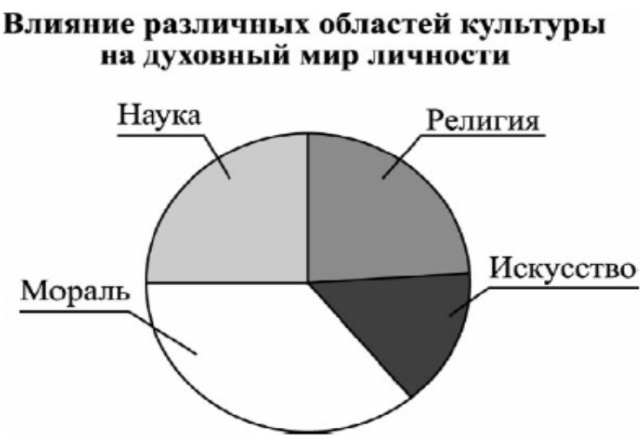 Найдите в приведённом списке выводы, которые можно сделать на основе диаграммы, и запишите цифры, под которыми они указаны.По мнению опрашиваемых, на нравственное воспитание наука оказывает большее воздействие, нежели чем искусствоИскусство остается малодоступно широкому кругу гражданВ обществе преобладает стремление объяснить все явления жизни с научной точки зрения.Моральные нормы в большей степени влияют на членов общества обществе, так как они опираются на жизненный опыт людей, представления о добре и зле.Оценки событий и явлений, с точки зрения прекрасного и безобразного, важнее для опрашиваемых, нежели чем, оценки с точки зрения добра и зла	Ответ:7. Прочитайте приведённый ниже текст, каждое положение которого обозначено определённой буквой.(А) Реформа — это определённая степень усовершенствования в какой-либо сфере жизни, проводимого одновременно, через ряд постепенных преобразований, не затрагивающих фундаментальные основы. (Б) По мнению большинства исследователей, реформы могут быть как прогрессивными, так и регрессивными (реакционными). (В) С точки зрения советской исторической науки, поскольку реформы всегда проводятся «сверху» силами, уже имеющими власть и не желающими с ней расставаться, то и результаты реформ всегда ниже ожидаемого. (Г) Однако, степень реформаторских преобразований, на наш взгляд, может быть очень существенной, даже изменять общественный строй. (Д) В Российской Федерации была проведена реформа выборов глав субъектов федерации.Определите, какие положения текста имеютфактический характерхарактер оценочных сужденийхарактер теоретических утвержденийЗапишите в таблицу под буквой, обозначающей положение, цифру, выражающую его характер. Ответ:Прочитайте текст и выполните задания 9-12.Фундаментальная связь между человеком и свободой чрезвычайно показательно отображена в библейском мифе об изгнании из рая. Миф отождествляет начало человеческой истории с актом выбора, но при этом особо подчеркивает греховность этого первого акта свободы и те страдания, которые явились его следствием. Мужчина и женщина живут в садах Эдема в полной гармонии друг с другом и природой. Там мир и покой, там нет нужды в труде; нет выбора, нет свободы, даже размышления не нужны. Человеку запрещено вкушать от древа познания добра и зла. Он нарушает этот запрет и лишает себя гармонии с природой, частью которой он являлся, пока не вышел за ее пределы. С точки зрения церкви, представляющей собой определенную структуру власти, этот поступок является, бесспорно, греховным. Однако с точки зрения человека, это - начало человеческой свободы. Нарушив установленный богом порядок, он освободился от принуждения, возвысился от бессознательного предчеловеческого существования до человеческого. Нарушение запрета, грехопадение, в позитивном человеческом смысле является первым актом выбора, актом свободы, то есть первым человеческим актом вообще. Согласно мифу, формально грех состоял в том, что человек вкусил от древа познания. Таким образом, акт неподчинения, акт свободы прямо связывается с началом человеческого мышления.Миф говорит и о других последствиях этого первого акта свободы. Разрушается первоначальная гармония между человеком и природой. Бог объявляет войну между мужчиной и женщиной, между человеком и природой. Человек отделился от природы; став «индивидом», он сделал первый шаг к тому, чтобы стать человеком. Он совершил первый акт свободы, и миф подчеркивает страдания, возникшие в результате этого акта.Эрих Фромм. Бегство от свободы9. На какое противоречие в оценке поведения библейского человека указывает автор? Какое положение текста содержит характеристику случившегося с человеком, противоположную по смыслу понятию «грехопадение»?10. Автор считает, что «акт свободы прямо связывается с началом человеческого мышления». Приведите не менее трех примеров исторических связи мышления с проявлением свободы человека.11. В тексте содержится положение: «Человек отделился от природы; став «индивидом», он [человек] сделал первый шаг к тому, чтобы стать человеком». Имеет ли место аналогичный процесс в жизни каждого человека? Приведите три примера, характеризующие содержание этого процесса.12. Какой смысл обществоведы вкладывают в понятие «культура»? Привлекая знания обществоведческого курса, составьте два предложения: одно предложение, содержащее информацию о критериях выделения типов культуры, и одно предложение, раскрывающие особенности художественной культуры.Система оценивания диагностической работы по обществознаниюЧасть 1Задания 1-2 и 6 оцениваются 1 баллом. Задание считается выполненным верно, если ответ записан в той форме, которая указана в инструкции по выполнению задания. Правильное выполнение заданий 3-5 и 7-8 оценивается 2 баллами. Эти задания оцениваются следующим образом: полное правильное выполнение задания - 2 балла; выполнение задания с одной ошибкой (одной неверно указанной, в том числе лишней,
цифрой наряду со всеми верными цифрами) ИЛИ неполное выполнение задания (отсутствие одной необходимой цифры) - 1 балл; неверное выполнение задания (при указании двух или более ошибочных цифр) - 0 баллов.Критерии оценивания заданий с развернутым ответом9. На какое противоречие в оценке поведения библейского человека указывает автор? Какое положение текста содержит характеристику случившегося с человеком, противоположную по смыслу понятию «грехопадение»?10. Автор считает, что «акт свободы прямо связывается с началом человеческого мышления». Приведите не менее трех примеров исторических связи мышления с проявлением свободы человека.11. В тексте содержится положение: «Человек отделился от природы: став «индивидом», он [человек] сделал первый шаг к тому, чтобы стать человеком». Имеет ли место аналогичный процесс в жизни каждого человека? Приведите три положения, характеризующие содержание этого процесса.12. Какой смысл обществоведы вкладывают в понятие «культура»? Привлекая знания обществоведческого курса, составьте два предложения: одно предложение, содержащее информацию о критериях выделения типов культуры, и одно предложение, раскрывающее особенности художественной культуры.Критерии оцениванияТаблица перевода баллов в отметки по пятибалльной шкале для школ с изучением обществознания на профильном уровнеТаблица 5. Таблица перевода баллов в отметки по пятибалльной шкале для школ с изучением обществознания на базовом уровнеОтметка по пятибалльной шкале«2»«3»«4»«5»Количество баллов, профильный уровень0-78- 1516-2021-24Отметка по пятибалльной шкале«2»«3»«4»«5»Количество баллов, профильный уровень0-67-1112-1617-24Отметка по пятибалльной шкале«2»«3»«4»«5»Количество баллов, профильный уровень0-78- 1516-2021-24Отметка по пятибалльной шкале«2»«3»«4»«5»Количество баллов, профильный уровень0-67-1112-1617-24МЕТОДЫ НАУЧНОГО ПОЗНАНИЯУРОВНИ НАУЧНОГО ПОЗНАНИЯА) измерениеБ) абстрагированиеВ) наблюдение Г) аналогияД) математизацияэмпирическое	познаниетеоретическое	познаниеАБВГДАБВГД№ заданияОтвет№ заданияОтвет1свойства
истинного знания54622561431457322214121228275138Содержание верного ответа и указания к оцениванию (допускаются иные формулировки ответа, не искажающие его смысл)БаллыПравильный ответ должен содержать следующие элементы:1) указано противоречие в оценке проведения человека: «с точки зрения церкви, представляющей собой определенную структуру власти, этот поступок является, бесспорно, греховным. Однако с точки зрения человека, это - начало человеческой свободы»;2) приведено положение, содержащее характеристику: «нарушив установленный богом порядок, он освободился от принуждения, возвысился от бессознательного предчеловеческого существования до человеческого».Указано противоречие, приведена характеристика2Указано противоречие ИЛИ Приведена характеристика1Ответ неправильный.0Максимальный балл2Содержание верного ответа и указания к оцениванию (допускаются иные формулировки ответа, не искажающие его смысл)БаллыВ правильном ответе могут быть приведены следующие примеры:- в эпоху Реформации протестанты отстаивали свои религиозные взгляды в борьбе с католической церковью;- М.В.Ломоносов, занимавшийся исследованиями в различных областях науки, боролся против невежества, насаждаемого деятелями православной церкви:- декабристы во имя реализации своих проектов переустройства общества подняли восстание;- А.Д. Сахаров пошел на конфликт с властью, отстаивая свои взгляды на свободу человека.Могут быть приведены иные уместные примеры.Приведено три примера3Приведено два примера2Приведен один пример1Ответ неправильный0Максимальный балл3Содержание верного ответа и указания к оцениванию (допускаются иные формулировки ответа, не искажающие его смысл)БаллыПравильный ответ должен содержать следующие элементы:1) ответ на вопрос: да, в жизни каждого человека происходит аналогичный процессОтвет может быть приведен в иной формулировке.2) положения, характеризующие содержание процесса:- становление и развитие человека связано с осознанием им самого себя и своих возможностей;- качества человеческой индивидуальности раскрываются в процессе свободной деятельности;- становление человека связано с осознанием человеком ответственности за свои действия.Могут быть приведены иные уместные положенияДан правильный ответ, приведены три положения3Дан правильный ответ, приведены два положения2Дан правильный ответ, приведено одно положение1Приведены рассуждения общего характера не в контексте задания. ИЛИ Ответ неправильный.0Максимальный балл3Содержание верного ответа и указания к оцениванию (допускаются иные формулировки ответа, не искажающие его смысл)БаллыПравильный ответ должен содержать следующие элементы:1) смысл понятия, например: Культура - процесс активной творческой духовной деятельности, в ходе которой создаются, распределяются и потребляются духовные ценности.Может быть приведено иное, близкое по смыслу определение или объяснение смысла понятия.2) одно предложение содержащее информацию о критериях выделения типов культуры, опирающейся на знания курса, например: Критерием выделения демократических и недемократических режимов является уровень политической свободы общества.Может быть составлено любое другое предложение, содержащее информацию о критериях выделения типов культуры.3) одно предложение, раскрывающее с опорой на знания курса раскрывающее особенности художественной культуры, например: Художественная культура - это одна из специализированных сфер духовной культуры, функционально решающая задачи интеллектуально-чувственного отображения бытия в художественных образах.Может быть составлено любое другое предложение, раскрывающее особенности художественной культуры.Предложения должны быть сформулированы корректно, не содержать элементов, искажающих смысл понятия и/или его аспектов. Предложения, содержащие сущностные ошибки, не засчитываются при оцениванииПравильно раскрыт смысл понятия; в соответствии с требованием задания составлены два предложения, содержащие информацию о соответствующих аспектах понятия3Правильно раскрыт смысл понятия; в соответствии с требованием задания составлено(-ы) предложение(-я). содержащее(-ие) информацию об одном аспекте понятия. ИЛИ Смысл понятия в целом раскрыт (отдельные неточности в ответе не искажают его по существу); в соответствии с требованием задания составлены два предложения, содержащие информацию о соответствующих аспектах понятия2Правильно раскрыт только смысл понятия. ИЛИ Смысл понятия в целом раскрыт (отдельные неточности в ответе не искажают его по существу); в соответствии с требованием задания составлено(-ы) предложение(-я), содержащее(-ие) информацию об одном аспекте понятия1Смысл понятия в явном виде не раскрыт или раскрыт неверно при любом количестве других элементов ответа. ИЛИ Ответ неправильный0Максимальный балл3Отметка по пятибалльной шкале«2»«3»«4»«5»Количество баллов, профильный уровень0-78- 1516-2021-24Отметка по пятибалльной шкале«2»«3»«4»«5»Количество баллов, профильный уровень0-67-1112-1617-24